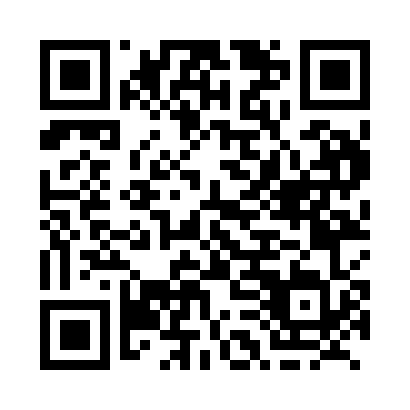 Prayer times for Byersville, Ontario, CanadaWed 1 May 2024 - Fri 31 May 2024High Latitude Method: Angle Based RulePrayer Calculation Method: Islamic Society of North AmericaAsar Calculation Method: HanafiPrayer times provided by https://www.salahtimes.comDateDayFajrSunriseDhuhrAsrMaghribIsha1Wed4:316:041:106:108:189:512Thu4:296:021:106:118:199:533Fri4:276:011:106:128:209:544Sat4:255:591:106:128:229:565Sun4:235:581:106:138:239:586Mon4:215:571:106:148:249:597Tue4:205:551:106:148:2510:018Wed4:185:541:106:158:2610:039Thu4:165:531:106:168:2710:0510Fri4:145:521:106:168:2910:0611Sat4:135:501:106:178:3010:0812Sun4:115:491:106:188:3110:1013Mon4:095:481:106:188:3210:1114Tue4:085:471:106:198:3310:1315Wed4:065:461:106:208:3410:1516Thu4:045:451:106:208:3510:1617Fri4:035:441:106:218:3610:1818Sat4:015:431:106:228:3810:1919Sun4:005:421:106:228:3910:2120Mon3:585:411:106:238:4010:2321Tue3:575:401:106:238:4110:2422Wed3:555:391:106:248:4210:2623Thu3:545:381:106:258:4310:2724Fri3:535:371:106:258:4410:2925Sat3:515:371:106:268:4510:3026Sun3:505:361:116:268:4610:3227Mon3:495:351:116:278:4710:3328Tue3:485:351:116:288:4710:3529Wed3:475:341:116:288:4810:3630Thu3:465:331:116:298:4910:3731Fri3:455:331:116:298:5010:38